Temat kompleksowy:
Mama i tataPiątek22.05.2020r.        5. Kochanym rodzicomRozwijanie wrażliwości estetycznej; zachęcanie do sprawiana radości bliskim. Doskonalenie sprawności palców i nadgarstków. Ćwiczenia grafomotoryczne.Aktywność plastyczno – techniczna ,,Tęcza dla moich rodziców”. Przypomnienie kolorów tworzących tęczę; malowanie farbami tęczy na dowolnym materiale;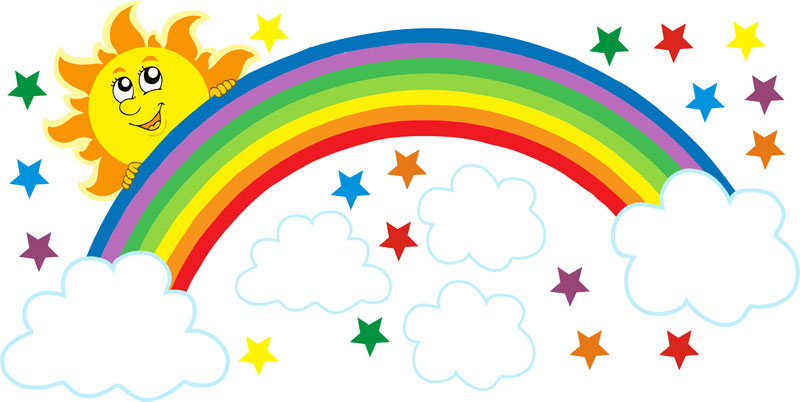 Rysowanie w powietrzu oraz układanie na dywanie ze sznurka/ wstążki/ wełny /bibuły lub innych dostępnych materiałów wzorów : kwiatka, serduszka, figur geometrycznych, itp.Przypomnienie poznanego wiersza i piosenki;Karta pracy – cz.r, str.26  - Wazon  z kwiatami; Ściskamy Was gorąco i życzymy  pięknej pogody!!!